Supplementary Fig. 5. 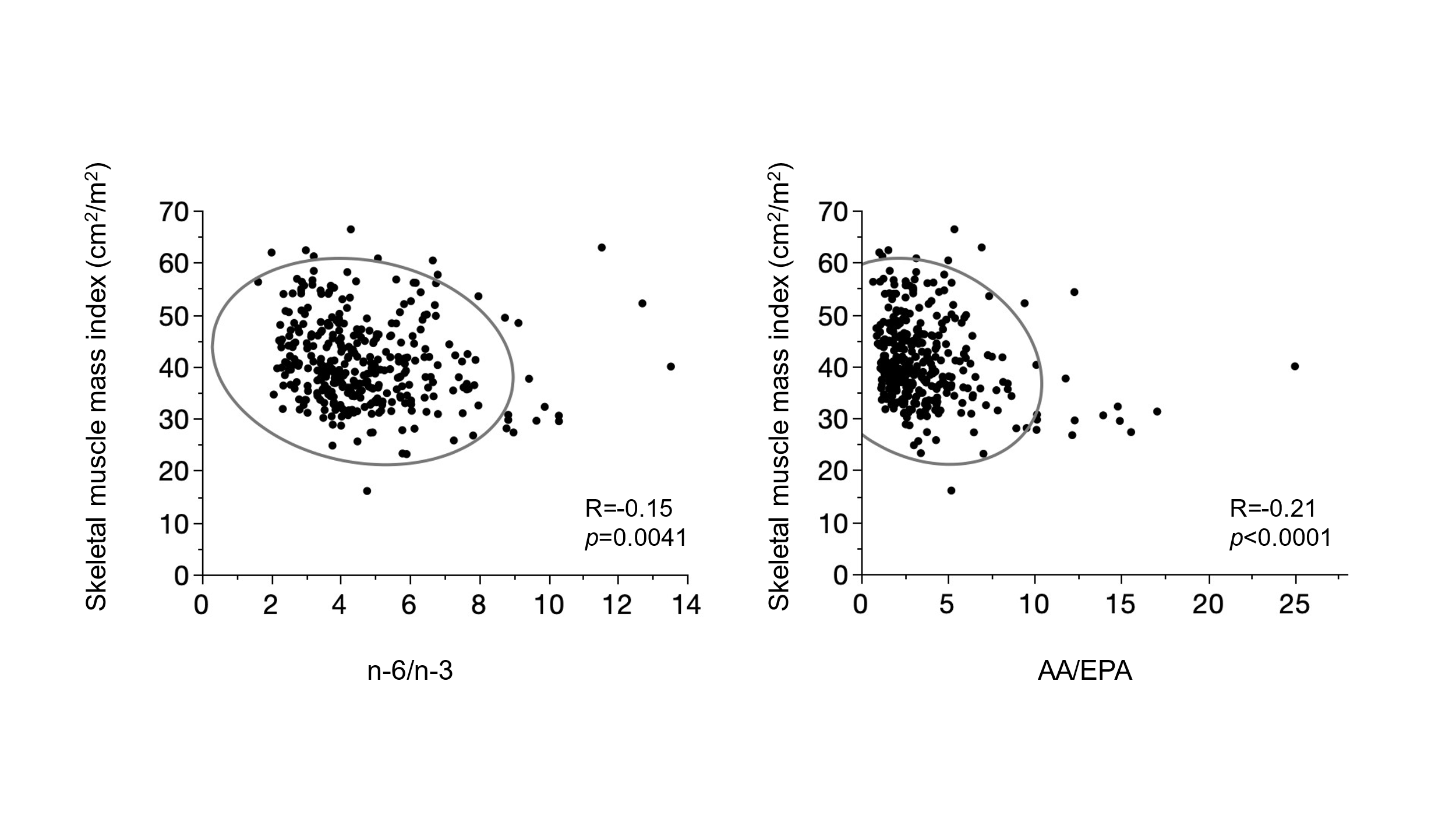 